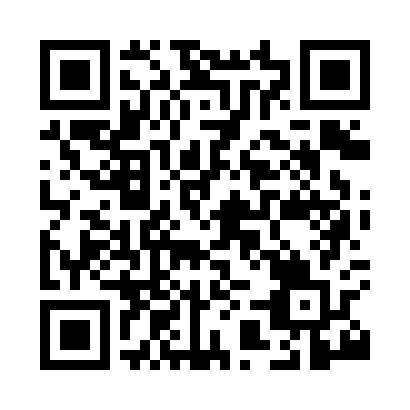 Prayer times for Coxhoe, County Durham, UKMon 1 Jul 2024 - Wed 31 Jul 2024High Latitude Method: Angle Based RulePrayer Calculation Method: Islamic Society of North AmericaAsar Calculation Method: HanafiPrayer times provided by https://www.salahtimes.comDateDayFajrSunriseDhuhrAsrMaghribIsha1Mon2:524:341:106:549:4611:282Tue2:524:351:106:549:4511:283Wed2:534:361:106:549:4511:274Thu2:534:371:116:539:4411:275Fri2:544:381:116:539:4311:276Sat2:554:391:116:539:4311:277Sun2:554:401:116:539:4211:268Mon2:564:411:116:529:4111:269Tue2:574:421:116:529:4011:2610Wed2:574:431:116:519:3911:2511Thu2:584:441:126:519:3811:2512Fri2:594:461:126:509:3711:2413Sat2:594:471:126:509:3611:2414Sun3:004:481:126:499:3511:2315Mon3:014:501:126:499:3411:2316Tue3:014:511:126:489:3211:2217Wed3:024:531:126:489:3111:2218Thu3:034:541:126:479:3011:2119Fri3:044:561:126:469:2811:2020Sat3:054:571:126:459:2711:2021Sun3:054:591:126:459:2611:1922Mon3:065:001:136:449:2411:1823Tue3:075:021:136:439:2211:1724Wed3:085:031:136:429:2111:1725Thu3:095:051:136:419:1911:1626Fri3:095:071:136:409:1811:1527Sat3:105:081:136:399:1611:1428Sun3:115:101:136:389:1411:1329Mon3:125:121:126:379:1211:1230Tue3:135:141:126:369:1011:1131Wed3:145:151:126:359:0911:10